ПОЛОЖЕНИЕо IV межрегиональной викторине посвященной празднованию Дня России, регионального отделения  «МАЛАЯ АКАДЕМИЯ НАУК» Общероссийской детской общественной организации МАН «Интеллект будущего»Общие положенияНастоящее положение определяет порядок и условия проведения III межрегиональной викторины посвященной празднованию Дня России (далее - Викторина) регионального отделения «МАЛАЯ АКАДЕМИЯ НАУК» Общероссийской детской общественной организации МАН «Интеллект будущего» при МБУДО «Дворец творчества детей и молодежи имени Добробабиной А.П. города Белово».Викторина проводится в заочном формате.Информационная площадка викторины находится vk.com/quizrussia.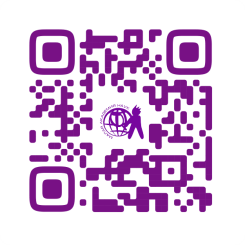 Цели и задачи олимпиадыЦелью викторины является формирование у учащихся чувства патриотизма, уважения к своей стране.Задачи викторины:Углубить представления о символике России, геральдических знаках (гербах) и достопримечательностях некоторых городов России.Развить  интерес к истории России.Руководство и организаторы викториныОбщее руководство подготовкой и проведением викторины осуществляет региональное отделение «МАЛАЯ АКАДЕМИЯ НАУК» Общероссийской детской общественной организации МАН «Интеллект будущего» при МБУДО «Дворец творчества детей и молодежи имени Добробабиной  А.П. города Белово».Викторина проводится при поддержке Управления образования Администрации Беловского городского округа.Участники3.1. К участию в викторине приглашаются:учащиеся 1-11-х классов образовательных учреждений города и региона;студенты СПО и ВУЗ;педагоги.Время и место проведенияВикторина проводится с 5 июня 2023 года по 25 июня 2023 года (включительно) дистанционно на платформе Яндекс Формы https://forms.yandex.ru/u/64773ce943f74f047d41512a/ .Организация работы викториныВикторина проводится с 5 июня 2023 года по 25 июня 2023 года (включительно) дистанционно на платформе Яндекс Формы.Проверка заданий викторины проводится в течении 10 рабочих дней, результаты размещаются на странице викторины в VK vk.com/quizrussia. Дипломы отправляются на почту указанную при регистрации, не позднее чем через месяц после проведения викторины. Для участия необходимо до 25.06.2023 пройти по ссылке https://forms.yandex.ru/u/64773ce943f74f047d41512a/ заполнить форму заявки, после чего станут доступны задания викторины. Форма участия доступна до 23:59 местного времени 25.06.2023 года.Требования к написанию викториныПри решении заданий викторины не запрещается пользоваться сторонними источниками информации.Оценка заданий викториныПроверка работ участников викторины осуществляется консультантами и педагогами регионального отделения ''МАЛАЯ АКАДЕМИЯ НАУК'' Общероссийской детской общественной организации МАН «Интеллект будущего» на территории МБУДО ДТДиМ города Белово.Правильно решенное задание викторины соответствует 1 баллу.Распределение наградных документов согласно набранным баллам:НаграждениеДипломы для награждения высылаются на электронный адрес указанного при регистрации в течение 10 рабочих дней после подведения итогов викторины.ФинансированиеВикторина проводится на основе самоокупаемости.Оплата организационного взноса в размере 200 рублей, производится на счет МБУДО ДТДиМ города Белово. Копия платежного документа прикрепляется вместе с заявкой.Организационный взнос компенсирует затраты на подготовку и проведение мероприятия.ПОЛУЧАТЕЛЬ: МБУДО ДТДиМ города БеловоИНН/КПП 4202018311/420201001Р/с 032 346 433 270 700 039 01Банк: ОТДЕЛЕНИЕ КЕМЕРОВО БАНКА РОССИИ//УФК по Кемеровской области - Кузбассу г КемеровоБИК 013207212л/с 20396Х36900 в УФК по Кемеровской обл.ОКПО 53060172  ОКТМО 32707000ОГРН 1024200544213КБК 00000000000000000150 Назначение платежа: добровольные пожертвования ФИ (участника) викторина. КонтактыПо всем вопросам, связанным с организацией и проведением викторины можно обращаться по адресу: 652612, Кемеровская обл., г. Белово, ул. Советская д. 44, кааб. 309. E-mail: manbelovo@yandex.ru, телефон 89050782922, руководитель регионального отделения МАН «Интеллект Будущего» Равко Валентина Сергеевна. Информационная площадка конференции находится https://vk.com/quizrussia .СОГЛАСОВАНО:Руководитель регионального отделения «МАЛАЯ АКАДЕМИЯ НАУК» Общероссийской детской общественной организации МАН  «Интеллект будущего» В.С. Равко _________________УТВЕРЖДАЮ:Директор МБУДО «Дворец творчества детей и молодежи имени Добробабиной А. П. города Белово»Н. Б. Данилкина________________Диплом абсолютного победителя (кол-во баллов)Диплом лауреата 1 степени (кол-во баллов)Диплом лауреата 2 степени (кол-во баллов)Диплом лауреата 3 степени (кол-во баллов)Сертификат участника (кол-во баллов)дошкольники12 - 2011 - 209 - 107 - 80 - 61 – 4 классы14 – 2013 – 2011 – 129 – 100 – 85 – 6 классы16 – 2015 – 2013 – 1411 – 120 – 107 – 9 классы18 – 2017 – 2015 – 1613 – 140 – 1210 – 11 классы , Студенты СПО19 – 2018 – 2016 – 1714 – 150 – 13Студенты ВУЗ2019 – 2017 – 1815 – 160 – 14Педагоги202019180 – 17